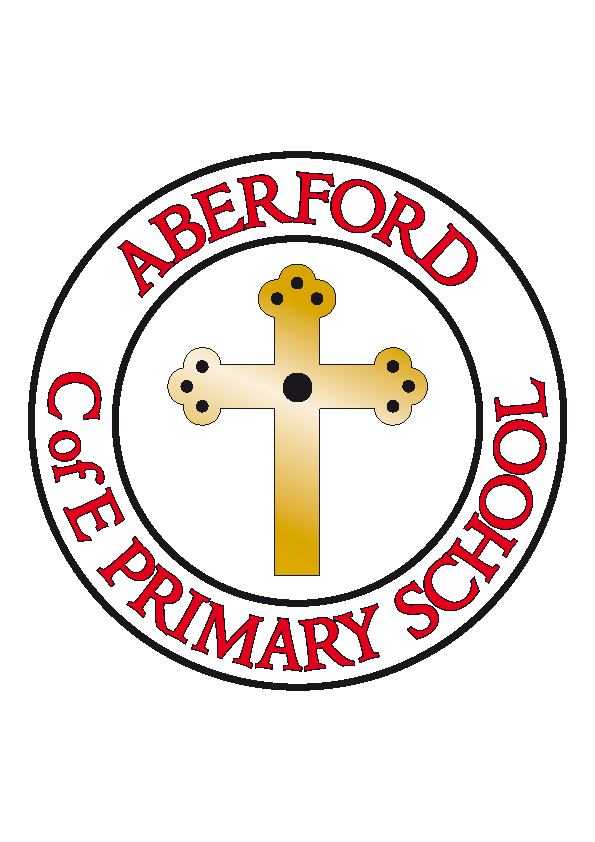 Aberford Church of England Primary SchoolSchool Lane, Aberford, Leeds, LS25 3BUTel: 0113 281 3302   Website: www.aberfordprimaryschool.co.uk Headteacher – Philippa BouldingTHE WEEK AHEAD: 	Diary for the week beginning 15th October 2018House Points (collected and reported by Bethany and Liberty) This week’s winners are Parlington with 487 house points  Aberford AchievementsKaci for her amazing independent writingDaisy for her observational drawing of a leaf after our visit to Harlow CarrGoerge P for working hard to improve his handwritingKaitlyn for being a wonderful, caring friendBethany S for an amazing description of a Victorian workhouseChloe for wonderful effort in all subjects and pushing herself out of her comfort zoneBronze awards for 50 House Points were awarded to Harrison, Max, Seth, Theo, Ione, Rebecca, Sam, Kaci, Maddie SJ, Liberty, Billy, Alexander, Liam, Ebony-Rose, Jessica Be, Olivia, Will, Evie H, Logan, Jack E, Sebastian, Kaitlyn, Violet, Freya, Leighton B, Ruby W, Keean, Madeleine B and Madeleine C.Silver awards for 100 House Points were awarded to Emily P, Tilly, Evie D, Poppy B and Millie BHarvest FestivalHarvest Festival is being celebrated in St Ricarius Church this Sunday at 11am and all families have been invited. We hope to see many of you there.Thank You and Good LuckI’m sure you will join us in wishing Mrs Tate the best of luck as she leaves us at half term to pursue a different career path. We send her on her way with a big thank you for all her work as Learning Mentor here at Aberford.PTA NewsPTA Exciting News!!We have been advised by a local community funding project that we can claim a considerable amount of money to put towards the purchase of something that will benefit our community. To claim the money, we have to outline exactly what we will spend it on, so we are looking for suggestions as to how this money could be spent. The money has to be put towards capital costs of purchase, so not for running events, but maybe towards purchasing equipment that can be used for events? If you have any good ideas for how we can spend this money in our village, please can you submit your ideas to reception? We have a very tight deadline to submit our application so your ideas/suggestions need to be handed in before Tuesday 16th October 2018We will then consider the suggestions and if there is no clear preference we’ll put it to the vote!Jenny, Rosh, Lisa & CarolineDates for your diary25th October – Children of the World Week Celebration 2.30pm 15th November - Individual and Family Photographs22nd November - Flu Immunisations27th & 28th November – Parents’ EveningSUNDAYMONDAYHarvest Festival 11am St Ricarius Church – All welcomeKS2 Dance with Castleford Tigers – After schoolGuitar lessons with Roundhay MusicHarvest Festival 11am St Ricarius Church – All welcomeKS2 Dance with Castleford Tigers – After schoolGuitar lessons with Roundhay MusicTUESDAY KS2 Football with Castleford Tigers – After schoolBrass lessons with York MusicKS2 Football with Castleford Tigers – After schoolBrass lessons with York MusicWEDNESDAYKS1 Gymnastics with Castleford Tigers – After schoolKS1 Gymnastics with Castleford Tigers – After schoolTHURSDAYKS2 Gymnastics with Castleford Tigers – After schoolKS2 Gymnastics with Castleford Tigers – After schoolFRIDAYKS1 Multi Sports with Castleford Tigers – After schoolTuck Shop KS1 Multi Sports with Castleford Tigers – After schoolTuck Shop 